TISZAVASVÁRI VÁROS ÖNKORMÁNYZATAKÉPVISELŐ-TESTÜLETÉNEK114/2024. (V.09.) Kt. számúhatározataA Tiszavasvári Polgárőr Egyesület 2023. évi szakmai és pénzügyi beszámolójaTiszavasvári Város Önkormányzata Képviselő-testülete a Tiszavasvári Polgárőr Egyesület 2023. évi szakmai és pénzügyi beszámolójáról szóló előterjesztést megtárgyalta és az alábbi határozatot hozza:Tiszavasvári Polgárőr Egyesület elnöke által benyújtott - a Tiszavasvári Polgárőr Egyesület 2023. évi szakmai és pénzügyi beszámolóját a határozat melléklete szerinti tartalommal elfogadja.Felkéri a Polgármestert, hogy tájékoztassa a Tiszavasvári Polgárőr Egyesület elnökét a hozott döntésről.Határidő: azonnal	Felelős: Szőke Zoltán polgármester                      Szőke Zoltán                              Dr. Kórik Zsuzsanna                      polgármester                                            jegyző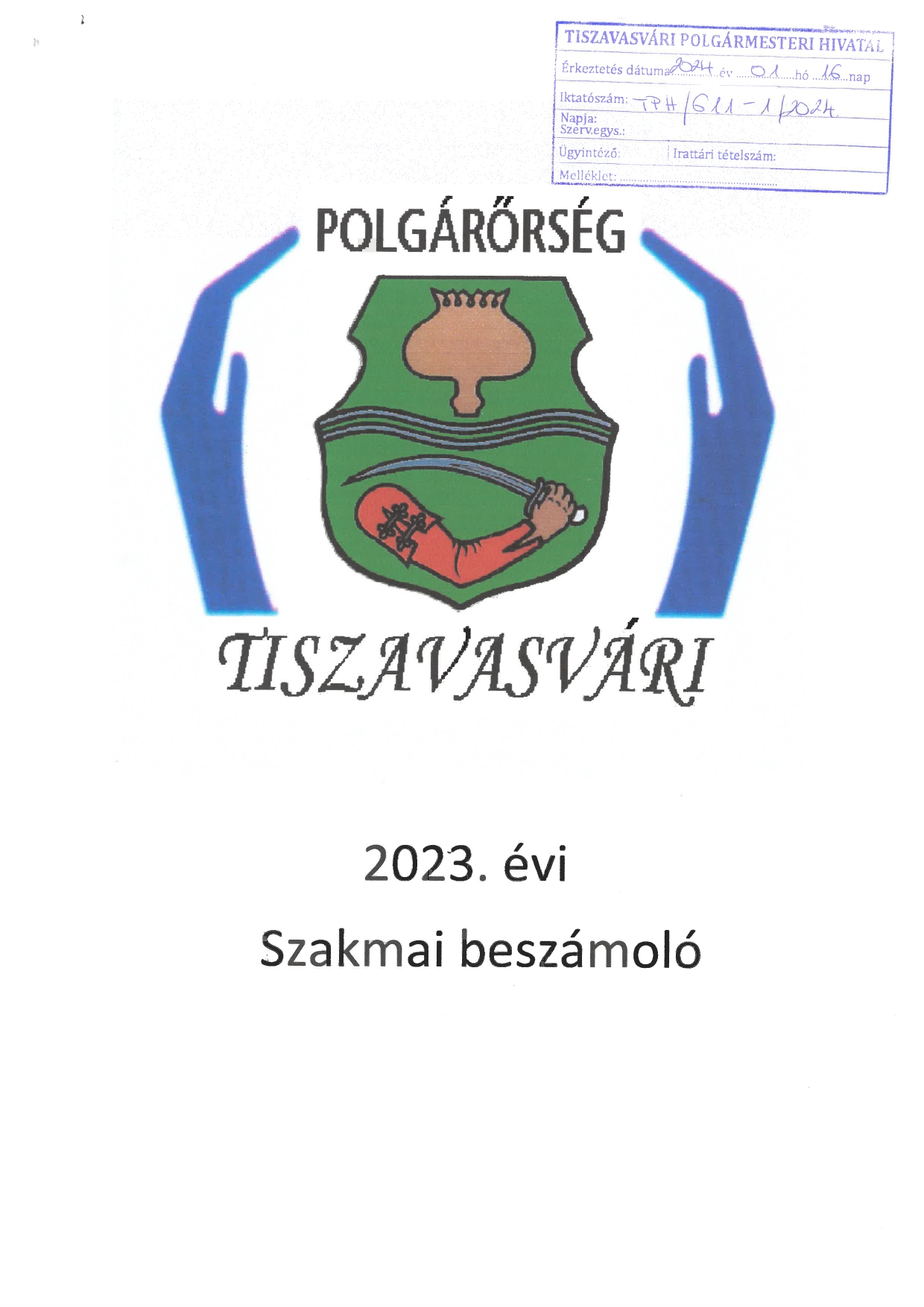 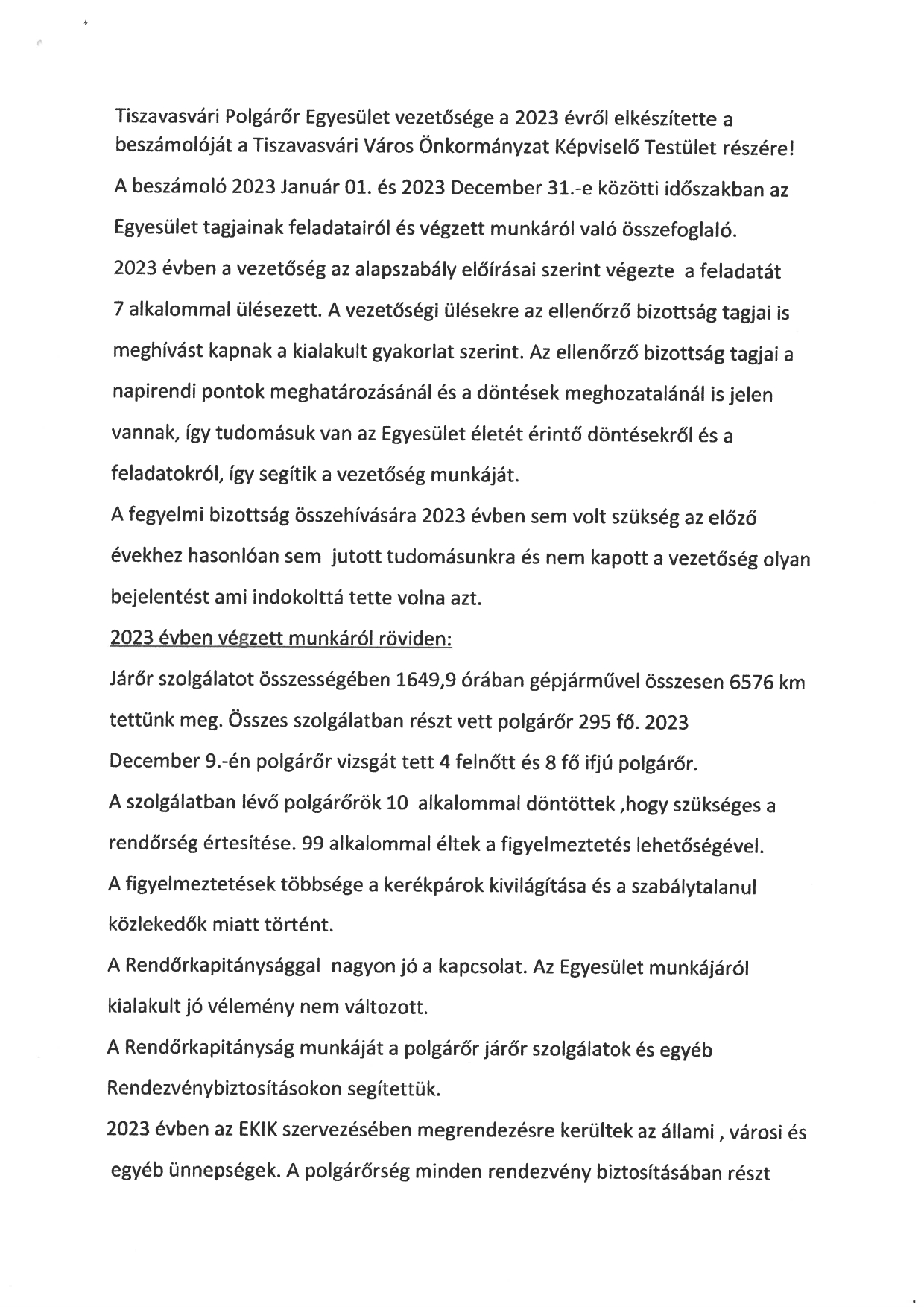 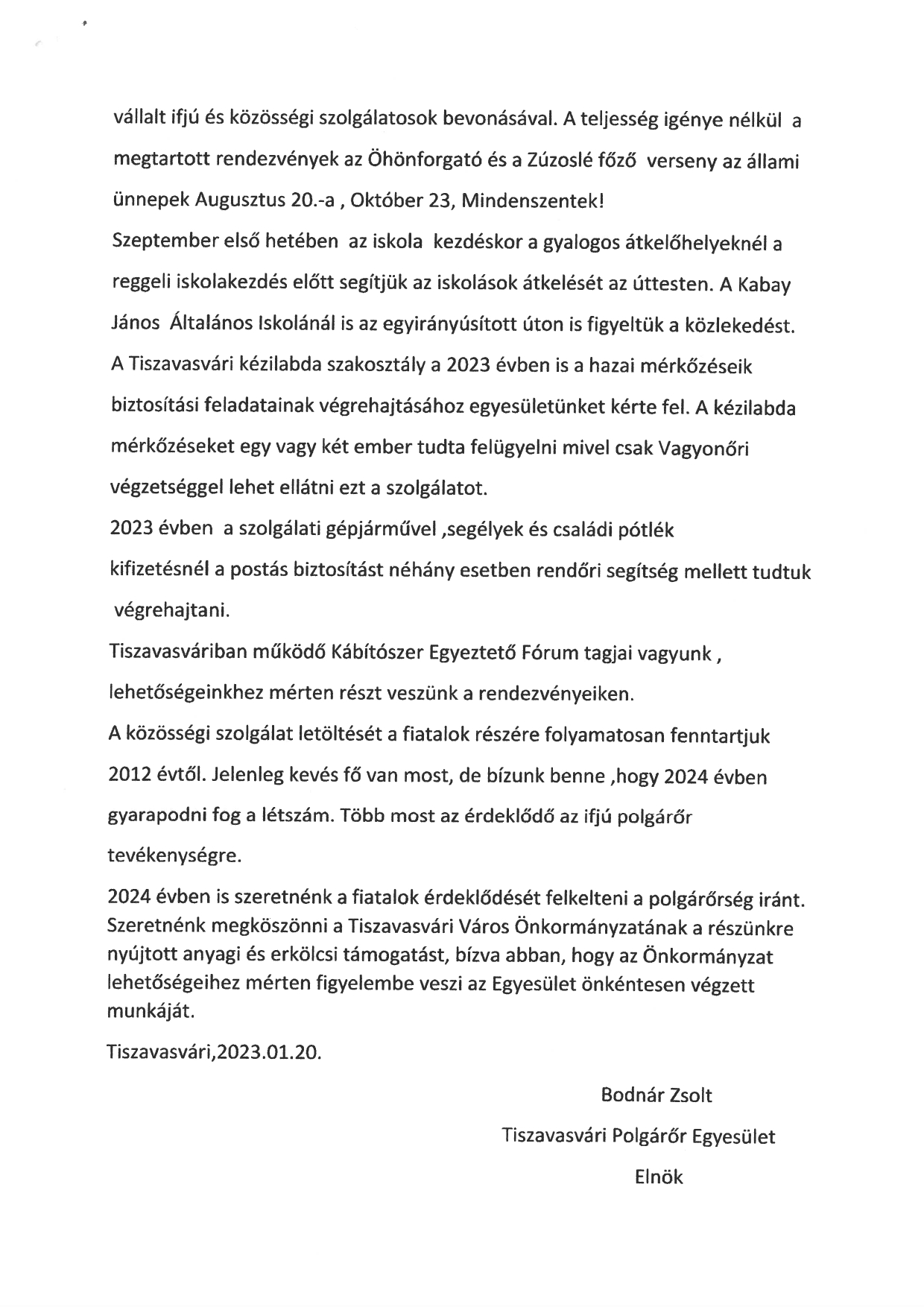 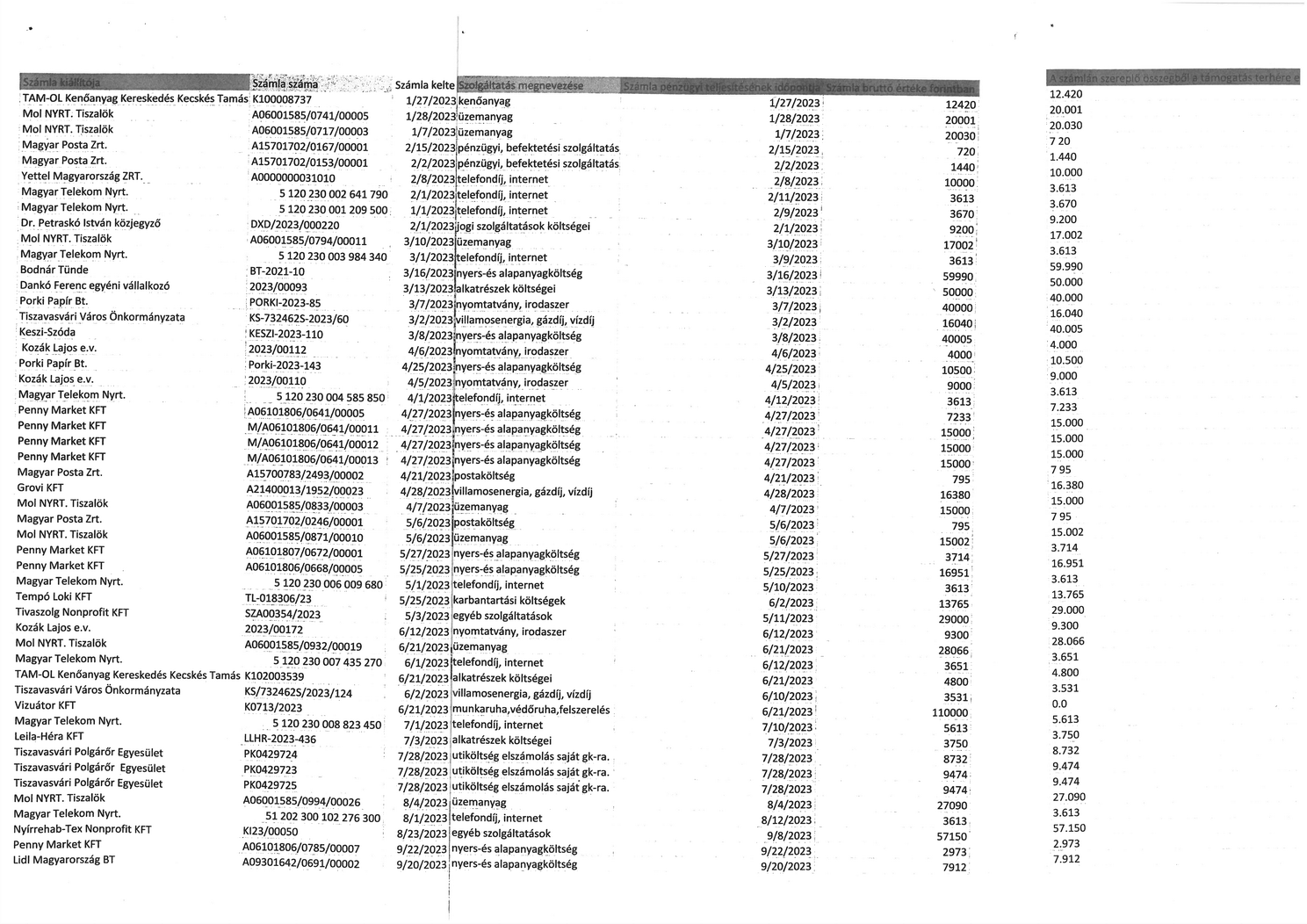 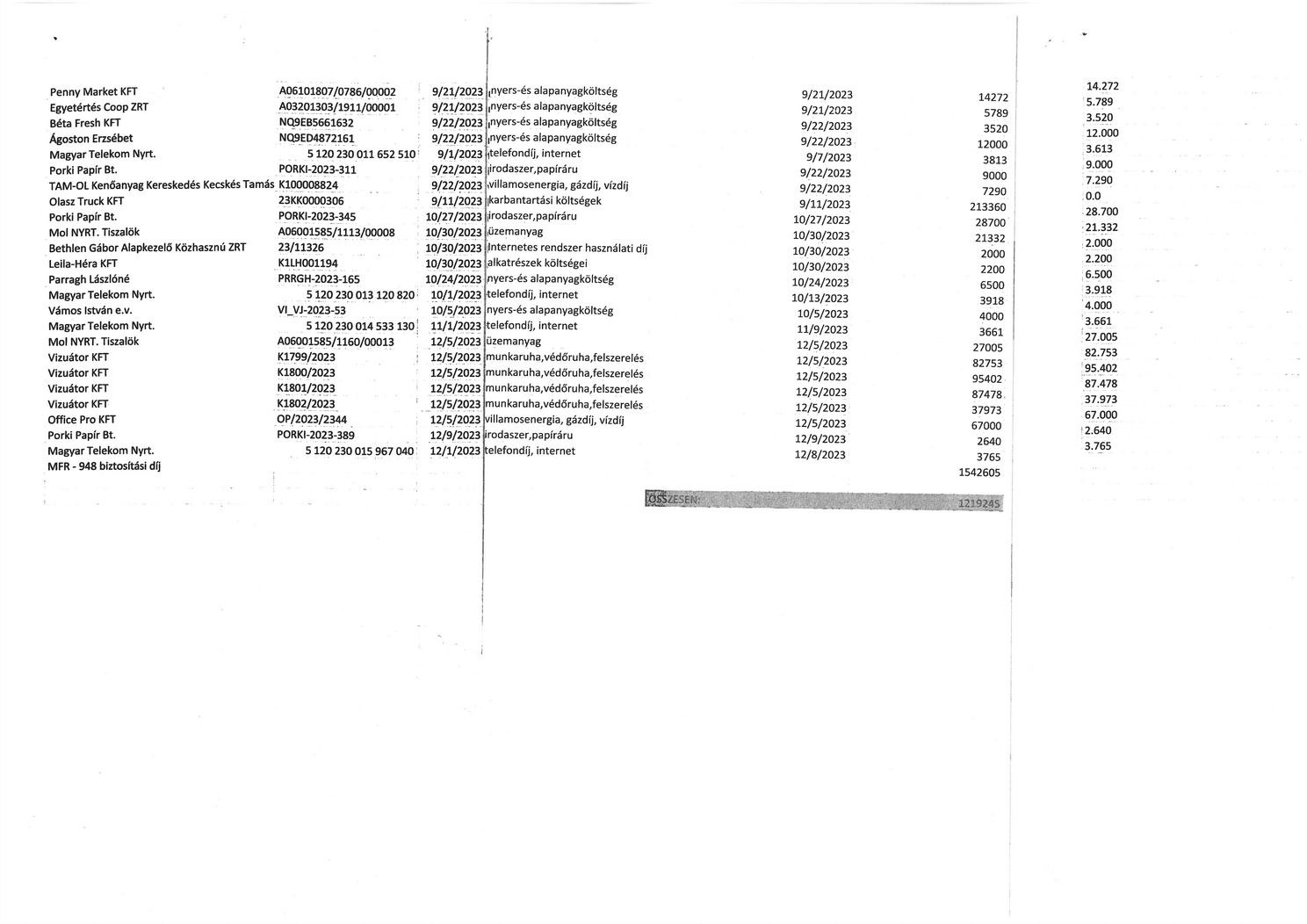 